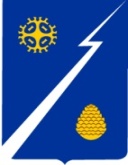 Ханты-Мансийский автономный округ – Югра(Тюменская область)Нижневартовский районАдминистрация городского поселения ИзлучинскПОСТАНОВЛЕНИЕот 31.05.2021					                                                        № 295пгт. ИзлучинскВ соответствии с постановлением администрации поселения                             от 05.12.2017 № 706 «Об утверждении положения о размещении нестационарных торговых объектов на территории городского поселения Излучинск»,                рассмотрев поступившие в администрацию поселения заявления индивидуальных предпринимателей Байда Елены Анатольевны, Смирновой Натальи Александровны, Лутфуллина Рината Шаукатовича:1. Внести изменение в постановление администрации поселения                             от 09.06.2015 № 221 «Об утверждении схемы размещения нестационарных            торговых объектов на земельных участках, в зданиях, строениях, сооружениях, находящихся в муниципальной собственности, на территории муниципального образования городское поселение Излучинск», изложив приложение к постановлению в новой редакции согласно приложению.2. Отделу организации деятельности администрации поселения                  (М.А. Румянцева): разместить постановление на официальном сайте органов местного самоуправления поселения;внести информационные справки в оригиналы постановлений администрации поселения от 09.06.2015 № 221.направить постановление в Департамент экономического развития Ханты-Мансийского автономного округа – Югры в течение десяти дней  со дня его подписания.3. Контроль за выполнением постановления оставляю за собой.Глава администрации поселения                                                        В.А. БерновикПриложение к постановлениюадминистрации поселенияот 31.05.2021 № 295«Приложение к постановлениюадминистрации поселенияот 09.06.2015 № 221Схемаразмещения нестационарных торговых объектов на земельных участках, в зданиях, строениях, сооружениях, находящихся в муниципальной собственности, на территории муниципального образования городское поселение Излучинск																				  ».О внесении изменения                      в постановление администрации поселения от 09.06.2015 № 221 «Об утверждении             схемы размещения нестационарных торговых объектов           на земельных участках, в зданиях, строениях, сооружениях, находящихся в муниципальной собственности, на территории муниципального образования городское поселение Излучинск»№п/пНаименование субъектаторговлиЮридический адрес субъекта торговлиКоличество размещенных нестационарных торговых объектовМесто расположение нестационарного торгового объектаВид объектаСпециализация (ассортимент реализуемой продукции)Площадь нестационарного торгового объектаПлощади земельного участкаСобственник земельного участка, на котором расположен нестационарный торговый объектСрок, период размещения нестационарного торгового объектаМухлисова Людмила Майдиновнаул. Энергетиков, д. 1 кв. 4,пгт. Излучинск1ул. Таежная,пгт. Излучинск(район д. 2 по ул. Таежная)торговый павильонрозничная торговля основными продуктами питания1250 кв. м 86:04:0000018:341государственная собственность (неразграниченные земли)5 лет (01.01.2021–31.12.2026) Индивидуальный предприниматель Садыгов Ахмед Вахид оглыул. Строителей, д. 3,  кв. 34,пгт. Излучинск1ул. Энергетиков, пгт. Излучинск(район старой автостанции)нестационарный объект – объект общественного питанияобщественное питание54144 кв. м 86:04:0000018:613государственная собственность (неразграниченные земли)5 лет (26.05.2018–25.05.2023)1ул. Таежная,пгт. Излучинск(район д. 2 по ул. Таежная)торговый павильон54105 кв. м 86:04:0000018:798государственная собственность (неразграниченные земли)Индивидуальный предприниматель Садыгов Ахмед Вахид оглыул. Строителей, д. 3,  кв. 34,пгт. Излучинск1ул. Пионерная, пгт. Излучинск(район старой автостанции)нестационарный объект – объект общественного питанияобщественное питание144276 кв. м 86:04:0000018:794государственная собственность (неразграниченные земли)5 лет (19.07.2018–19.07.2023)Индивидуальный предприниматель Байда Елена Анатольевнаул. Мира, д. 48 а,кв. 12,г. Нижневартовскпгт. Излучинск, в районе ПСОК «Энергетик-Севера» и СОТ «Земляне» (берег озера)торговыйпавильонобщественное питаниене менее 100 кв. м не более 200 кв. м500 кв. м 86:04:0000018:7508государственная собственность (неразграниченные земли)5 лет (31.08.2020–30.08.2025)Индивидуальный предприниматель Ефремова Ирина Владимировнаул. Энергетиков, д. 4, кв. 92, пгт. Излучинск1ул. Энергетиков, д. 19 б,пгт. Излучинскторговый павильонрозничная торговля смешанными товарами6060 кв. м,86:04:0000018:7633государственная собственность (неразграниченные земли)5 лет (18.12.2018 – 18.12.2023)1ул. Набережная,пгт. Излучинск(район футбольного поля)торговый павильонрозничная торговля продовольственными товарами1515 кв. мгосударственная собственность (неразграниченные земли)1ул. Энергетиков,пгт. Излучинск(района автостанции)торговый павильонрозничная торговля промышленными товарами25 25 кв. мгосударственная собственность (неразграниченные земли)1пгт. Излучинск, в районе ПСОК «Энергетик-Севера» и СОТ «Земляне» (берег озера)нестационарный объектрозничная торговля смешанными товарами220220 кв. м.государственная собственность (неразграниченные земли)1ул. Энергетиков, д. 3пгт. Излучинск, (парк аттракционов)торговый павильонрозничная торговля продовольственными товарами1515 кв. м.государственная собственность (неразграниченные земли)1ул. Энергетиков, д. 3пгт. Излучинск, (парк аттракционов)торговый павильонрозничная торговля продовольственными товарами55 кв. м.государственная собственность (неразграниченные земли)1пгт. Излучинск (район кладбища)торговый павильонрозничная торговля непродовольственными товарами2020 кв. мна части земельного участка с кадастровым номером86:04:0000000:14134государственная собственность (неразграниченные земли)